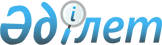 О внесении изменений и дополнений в постановление Правительства Республики Казахстан от 17 января 2003 года № 49
					
			Утративший силу
			
			
		
					Постановление Правительства Республики Казахстан от 28 октября 2005 года N 1082. Утратило силу постановлением Правительства Республики Казахстан от 10 августа 2015 года № 622      Сноска. Утратило силу постановлением Правительства РК от 10.08.2015 № 622 (вводится в действие по истечении десяти календарных дней после дня его первого официального опубликования).

      В целях совершенствования законодательства Республики Казахстан Правительство Республики Казахстан  ПОСТАНОВЛЯЕТ: 

      1. Внести в  постановление  Правительства Республики Казахстан от 17 января 2003 года N 49 "Об утверждении Правил государственной регистрации судов и прав на них" (САПП Республики Казахстан, 2003 г., N 1, ст. 17), следующие изменения и дополнения: 

      в преамбуле слово "Законом" заменить словом "Закона"; 

      в Правилах государственной регистрации судов и прав на них, утвержденных указанным постановлением: 

      в тексте слова "Государственном судовом реестре", "Государственный судовой реестр", "Государственного судового реестра" заменить соответственно словами "Государственном судовом реестре морских судов", "Государственный судовой реестр морских судов", "Государственного судового реестра морских судов"; 

      в пункте 3: 

      в абзаце седьмом: 

      слова "смешанного (река-море)" исключить; 

      после слова "плавания" дополнить словами "река-море"; 

      абзац девятый изложить в следующей редакции: 

      "судно плавания "река-море" - судно, которое по своим техническим характеристикам пригодно и в установленном порядке допущено к эксплуатации в целях судоходства по морским и внутренним водным путям;"; 

      дополнить абзацами следующего содержания: 

      "ипотека судна - ипотека подлежащего государственной регистрации морского судна, судна внутреннего водного плавания, судна плавания "река-море", а также строящегося судна, возникающая на основании договора, зарегистрированного в соответствующем реестре; 

      казахстанский фрахтователь - сторона договора фрахтования, которой предоставляется судно или несколько судов на определенный срок для перевозки пассажиров, багажа и грузов или иных целей торгового мореплавания, и которая соответствует требованиям, предусмотренным пунктом 3-1  статьи 11  Закона Республики Казахстан "О торговом мореплавании"."; 

      пункт 4 изложить в следующей редакции: 

      "4. За государственную регистрацию (перерегистрацию) судна, а также при получении дубликата документа, удостоверяющего государственную регистрацию судна, взимается сбор в порядке, определяемом налоговым законодательством Республики Казахстан. 

      За государственную регистрацию ипотеки судна или строящегося судна взимается сбор в порядке, определяемом налоговым законодательством Республики Казахстан."; 

      в пункте 7 слово "разрешение" заменить словом "решение"; 

      в пункте 12: 

      абзац второй изложить в следующей редакции: 

      "Любой гражданин или юридическое лицо, зарегистрированное в порядке, установленном законодательством Республики Казахстан, пользующееся судном на условиях бербоут-чартера, регистрирует его в бербоут-чартерном реестре в течение тридцати дней со дня принятия решения о временном предоставлении такому судну права плавания под Государственным флагом Республики Казахстан."; 

      в абзаце шестом слово "судна" заменить словами "морских, речных и маломерных судов"; 

      в абзаце тринадцатом после слова "Казахстан" дополнить словами ", а также содержащий сведения об обременении судна ипотекой"; 

      в пункте 19 слова "регистрацию судна" заменить словами "регистрацию морских, речных и маломерных судов"; 

      в пункте 20 после слов "уполномоченного органа" дополнить словами "на срок, не превышающий двух лет, с правом последующего продления через каждые два года, но не свыше срока действия бербоут-чартера"; 

      в пункте 27 слово "разрешении" заменить словом "решении"; 

      в пункте 29: 

      подпункт 1) изложить в следующей редакции: 

      "1) документ, подтверждающий право собственности на судно;"; 

      в подпункте 2) после слов "этого государства" дополнить словами "и не обременено ипотекой"; 

      пункт 30 исключить; 

      в пункте 35 цифры "18" заменить цифрами "18-1"; 

      пункты 36 и 37 изложить в следующей редакции: 

      "36. Для оформления государственной перерегистрации судна необходимо представить в морскую администрацию порта заявление о государственной перерегистрации судна, содержащее анкету судового реестра, с приложением следующих документов: 

      документ, подтверждающий право собственности на судно; 

      мерительное свидетельство; 

      документ, подтверждающий уплату в бюджет суммы сбора за государственную регистрацию морских, речных и маломерных судов при перерегистрации; 

      классификационное свидетельство; 

      пассажирское свидетельство (для пассажирского судна); 

      свидетельство о годности к плаванию. 

      Документы, представленные на государственную перерегистрацию судов, должны соответствовать требованиям, установленным пунктом 13 настоящих Правил. 

      37. Государственная перерегистрация судов осуществляется в сроки, установленные пунктом 14 настоящих Правил."; 

      дополнить пунктами 37-1, 37-2, 37-3, 37-4, 37-5, 37-6, 37-7, 37-8, 37-9, 37-10, 37-11, 37-12, 37-13 следующего содержания: 

      "37-1. Ипотека судна или строящегося судна регистрируется морской администрацией порта в соответствии со статьями  211  и  212  Закона Республики Казахстан "О торговом мореплавании". 

      Документы, представленные на государственную регистрацию ипотеки судна или строящегося судна, должны соответствовать требованиям, установленным пунктом 13 настоящих Правил. 

      37-2. Сведения о государственной регистрации ипотеки судна или строящегося судна вносятся в книгу учета входящих документов и соответствующий реестр, в котором зарегистрировано данное судно. 

      Государственная регистрация ипотеки судна или строящегося судна удостоверяется выдачей свидетельства о государственной регистрации ипотеки судна или строящегося судна (приложение 7-1) и осуществляется в сроки, установленные пунктом 14 настоящих Правил. 

      37-3. В случае утраты документа, удостоверяющего государственную регистрацию судна, морская администрация порта по заявлению судовладельца судна выдает ему дубликат документа, удостоверяющего государственную регистрацию судна. 

      Вместе с заявлением о выдаче дубликата документа, удостоверяющего государственную регистрацию судна, морской администрации порта предъявляется документ, подтверждающий уплату в бюджет суммы сбора за государственную регистрацию морских, речных и маломерных судов, при выдаче дубликата документа, удостоверяющего государственную регистрацию судна. 

      37-4. Сведения о выдаче дубликата документа, удостоверяющего государственную регистрацию судна, вносятся в книгу учета входящих документов и соответствующий реестр, в котором зарегистрировано данное судно. 

      Выдача дубликата документа, удостоверяющего государственную регистрацию судна, осуществляется в сроки, установленные пунктом 14 настоящих Правил. 

      37-5. Морская администрация порта исключает из Государственного судового реестра морских судов или судовой книги судно: 

      1) погибшее или пропавшее без вести; 

      2) конструктивно погибшее; 

      3) утратившее качество судна в результате перестройки или любых других изменений; 

      4) переставшее соответствовать требованиям, предусмотренным пунктом 3-1  статьи 11  Закона Республики Казахстан "О торговом мореплавании". 

      37-6. Поврежденное судно считается конструктивно погибшим, если: 

      1) судно не может быть восстановлено ни в том месте, в котором судно находится, ни в любом другом месте, в которое судно может быть доставлено; 

      2) ремонт судна экономически нецелесообразен. 

      37-7. Исключение из Государственного судового реестра морских судов или судовой книги в случаях, указанных в подпунктах 1), 2), 3) пункта 37-5 настоящих Правил, производится морской администраций порта на основании заявления собственника судна. К заявлению прилагаются документы, подтверждающие изложенные в нем факты, а также свидетельства, выданные при государственной регистрации судна. 

      37-8. Исключение из Государственного судового реестра морских судов или судовой книги судна, переставшего соответствовать требованиям, предусмотренным пунктом 3-1  статьи 11  Закона Республики Казахстан "О торговом мореплавании", производится морской администрацией порта на основании заявления собственника судна (стороны договора) с приложением правоустанавливающих документов. 

      37-9. Морская администрация порта, в Государственном судовом реестре морских судов, судовой книге или реестре строящихся судов которого соответственно зарегистрировано судно или право собственности на строящееся судно, направляет залогодержателю уведомление о предстоящем исключении судна или права собственности на строящееся судно из соответствующего реестра, чтобы залогодержатели приняли надлежащие меры для защиты своих интересов. При неполучении их согласия судно или право собственности на строящееся судно исключается из соответствующего реестра по истечении трех месяцев после уведомления залогодержателей. 

      37-10. Исключение из Государственного судового реестра морских судов, судовой книги или реестра строящихся судов производится только в том случае, если все зарегистрированные ипотеки судна предварительно удовлетворены, или получено письменное согласие всех залогодержателей. 

      37-11. При принудительной продаже судна соответствующим уполномоченным органом Республики Казахстан иностранному гражданину или иностранному юридическому лицу исключение из Государственного судового реестра морских судов, судовой книги или реестра строящихся судов производится при представлении указанным органом документа, удостоверяющего, что судно или строящееся судно продано и не обременено никакими ипотеками, за исключением тех, которые были приняты на себя покупателем. 

      37-12. За исключением случаев, предусмотренных в пунктах 37-5, 37-6, 37-7 настоящих Правил, исключение судна или прав на строящееся судно из соответствующего реестра производится в течение семи дней с даты подачи заявления. Морская администрация порта вносит в соответствующий реестр запись об исключении и выдает свидетельство об исключении судна из Государственного судового реестра морских судов, судовой книги или реестра строящихся судов (приложение 7-2). 

      37-13. Из бербоут-чартерного реестра исключается иностранное судно, переданное в пользование и во владение казахстанскому фрахтователю по договору фрахтования судна без экипажа (бербоут-чартер), в случае: 

      1) прекращения действия договора бербоут-чартера; 

      2) истечения срока предоставления судну временного права плавания под Государственным флагом Республики Казахстан; 

      3) аннулирования решения уполномоченного органа о предоставлении судну временного права плавания под Государственным флагом Республики Казахстан. 

      За месяц до истечения срока предоставления временного права плавания под Государственным флагом Республики Казахстан иностранному судну, зарегистрированному в бербоут-чартерном реестре, морская администрация порта направляет казахстанскому фрахтователю соответствующее уведомление. 

      Казахстанский фрахтователь возвращает морской администрации порта, в котором судно было внесено в бербоут-чартерный реестр, соответствующее свидетельство."; 

      дополнить пунктом 40-1 следующего содержания: 

      "40-1. Право собственности на строящееся судно может быть зарегистрировано в реестре строящихся судов при условии закладки киля или проведения подтвержденных заключением эксперта равноценных строительных работ."; 

      пункт 41 дополнить абзацем следующего содержания: 

      "Внесение судна в реестр строящихся судов удостоверяется выдачей свидетельства о государственной регистрации прав на строящееся судно (приложение 9-1)."; 

      в пункте 43: 

      абзац второй изложить в следующей редакции: 

      "Судно, зарегистрированное в судовом реестре иностранного государства, подлежит государственной регистрации в реестре арендованных иностранных судов в течение месяца со дня принятия решения о временном предоставлении такому судну права плавания под Государственным флагом Республики Казахстан в соответствии с пунктом 11  статьи 24  Закона Республики Казахстан "О внутреннем водном транспорте"."; 

      в абзаце шестом: 

      слова "смешанного (река-море)" исключить; 

      после слова "плавания" дополнить словами "река-море"; 

      абзац шестнадцатый изложить в следующей редакции: 

      "Государственная регистрация прав на строящееся судно производится на основании заявления правообладателя или уполномоченного им (ими) лица при наличии у него надлежащим образом оформленной доверенности с приложением документов, подтверждающих факт строительства судна, в частности: 

      договор на постройку судна; 

      письменное подтверждение судостроительной организации о закладке киля или заключение эксперта, подтверждающее проведение равноценных строительных работ. 

      При государственной регистрации судов и прав на них в Государственном судовом реестре, реестре арендованных иностранных судов и реестре строящихся судов выдаются документы, указанные в пункте 41 настоящих Правил, с присвоением им соответствующих регистрационных номеров."; 

      абзац третий пункта 45 исключить; 

      дополнить пунктами 45-1, 45-2, 45-3, 45-4, 45-5, 45-6, 45-7, 45-8, 45-9, 45-10, 45-11 следующего содержания: 

      "45-1. В государственной регистрации судна и прав на него может быть отказано в случаях, если: 

      1) с заявлением о государственной регистрации обратилось ненадлежащее лицо; 

      2) не соблюдены требования, предусмотренные настоящими Правилами; 

      3) документы, представленные для государственной регистрации, не соответствуют требованиям, предусмотренным законодательством Республики Казахстан. 

      Об отказе письменно сообщается судовладельцу, представившему судно на государственную регистрацию, с указанием основания отказа. 

      45-2. Место государственной регистрации судна может быть изменено на основании заявления собственника судна (произвольной формы), направляемого в территориальный уполномоченный орган государственной регистрации судна и территориальный уполномоченный орган нового места государственной регистрации судна. 

      45-3. При изменении места государственной регистрации судна территориальный уполномоченный орган прежнего места государственной регистрации судна передает территориальному уполномоченному органу нового места государственной регистрации судна судовое дело, о чем вносится соответствующая запись в графу "Примечание" Государственного судового реестра. О предстоящем изменении места государственной регистрации судна собственник судна информирует залогодержателя зарегистрированной ипотеки или иного обременения судна такого же характера. 

      45-4. Территориальный уполномоченный орган, получивший судовое дело, присваивает судну новый порядковый регистрационный номер и вносит все сведения, содержащиеся в Государственном судовом реестре, который велся в прежнем месте государственной регистрации судна, в Государственный судовой реестр, ведущийся в новом месте государственной регистрации судна, в соответствии с настоящими Правилами. 

      Территориальный уполномоченный орган нового места государственной регистрации судна сообщает территориальному уполномоченному органу прежнего места государственной регистрации о завершении процедуры регистрации судна. С получением данного сообщения территориальный уполномоченный орган прежнего места государственной регистрации судна вносит запись в Государственный судовой реестр с указанием нового места государственной регистрации и нового порядкового регистрационного номера судна. 

      45-5. Вместе с заявлением об изменении места государственной регистрации судна в территориальный уполномоченный орган нового места государственной регистрации судна предъявляется документ, подтверждающий уплату в бюджет суммы сбора за государственную регистрацию морских, речных и маломерных судов. 

      45-6. Государственная перерегистрация судна может быть произведена в случае, если в результате происшествия или любой другой причины судно перестает соответствовать сведениям, ранее внесенным в Государственный судовой реестр, после освидетельствования и получения свидетельства о годности к плаванию. 

      45-7. Для оформления государственной перерегистрации судна необходимо представить в территориальный уполномоченный орган заявление о государственной перерегистрации судна, содержащее анкету судового реестра, с приложением документов, указанных в  пункте 1  статьи 28 Закона Республики Казахстан "О внутреннем водном транспорте". 

      Документы, представленные на государственную перерегистрацию судов, должны соответствовать требованиям пункта 44 настоящих Правил. 

      45-8. Государственная перерегистрация судов осуществляется в сроки, указанные в пункте 45 настоящих Правил. 

      45-9. Ипотека судна или строящегося судна регистрируется территориальным уполномоченным органом в том же реестре, в котором зарегистрировано судно. 

      Ипотека строящегося судна регистрируется в реестре строящихся судов, в котором зарегистрировано право собственности на строящееся судно. 

      Ипотека иностранного судна, которому временно предоставлено право плавания под Государственным флагом Республики Казахстан в соответствии с пунктами  7__  и  11_  статьи 24 Закона Республики Казахстан "О внутреннем водном транспорте", а также ипотека судна, строящегося для иностранного получателя, не могут быть зарегистрированы в Республике Казахстан. 

      45-10. Ипотека судна или строящегося судна регистрируется на основании заявления залогодателя после государственной регистрации права собственности на судно или строящееся судно. 

      В заявлении о государственной регистрации ипотеки судна или строящегося судна указываются: 

      1) данные, идентифицирующие судно (название судна, регистрационный номер, место регистрации, регистровый номер, тип и класс, тоннаж судна) или строящееся судно (место, в котором осуществляется постройка судна, построечный номер, тип судна, длина киля и другие основные измерения, регистровый номер); 

      2) имя и адрес залогодателя ипотеки; 

      3) имя и адрес залогодержателя ипотеки или сведения о том, что она установлена на предъявителя; 

      4) максимальный размер обязательства, обеспеченного ипотекой, при установлении ипотеки на два или более судов либо строящихся судов размер, в котором обязательство обеспечивается каждым судном в отдельности при наличии соглашения сторон об этом; 

      5) дата окончания ипотеки судна или строящегося судна. 

      К заявлению о государственной регистрации ипотеки судна или строящегося судна прилагается договор об ипотеке судна или строящегося судна с указанными в таком договоре документами. 

      Ипотека судна или строящегося судна регистрируется на день получения заявления о государственной регистрации. 

      Документы, представленные на государственную регистрацию ипотеки судна или строящегося судна, должны соответствовать требованиям пункта 44 настоящих Правил. 

      45-11. Сведения о государственной регистрации ипотеки судна или строящегося судна вносятся в книгу учета входящих документов и соответствующий реестр, в котором зарегистрировано данное судно. 

      При государственной регистрации ипотеки судна не требуется вносить какие-либо записи об этом в судовые документы. 

      Государственная регистрация ипотеки судна или строящегося судна удостоверяется выдачей свидетельства о государственной регистрации ипотеки судна или строящегося судна (приложение 10-1) и осуществляется в сроки, указанные в пункте 45 настоящих Правил."; 

      пункт 46 исключить; 

      дополнить пунктами 56-1, 56-2, 56-3, 56-4, 56-5, 56-6 следующего содержания: 

      "56-1. Территориальный уполномоченный орган исключает из Государственного судового реестра судно: 

      1) погибшее или пропавшее без вести; 

      2) конструктивно погибшее; 

      3) утратившее качество судна в результате перестройки или любых других изменений; 

      4) переставшее соответствовать требованиям, предусмотренным  пунктом 3  статьи 24 Закона Республики Казахстан "О внутреннем водном транспорте". 

      56-2. Поврежденное судно считается конструктивно погибшим при его соответствии требованиям пункта 37-6 настоящих Правил. 

      56-3. Исключение из Государственного судового реестра производится на основании заявления собственника судна. К заявлению прилагаются документы, подтверждающие изложенные в нем факты, а также свидетельства, выданные при государственной регистрации речного судна, с приложением правоустанавливающих документов. 

      56-4. Территориальный уполномоченный орган, в Государственном судовом реестре или реестре строящихся судов которого соответственно зарегистрировано судно или право собственности на строящееся судно, направляет залогодержателю уведомление о предстоящем исключении судна или права собственности на строящееся судно из соответствующего реестра, чтобы залогодержатели приняли надлежащие меры для защиты своих интересов. При неполучении их согласия судно или право собственности на строящееся судно исключается из соответствующего реестра по истечении трех месяцев после уведомления залогодержателей. 

      56-5. Исключение из Государственного судового реестра или реестра строящихся судов производится только в том случае, если все зарегистрированные ипотеки судна предварительно удовлетворены, или получено письменное согласие всех залогодержателей. 

      Территориальный уполномоченный орган вносит в соответствующий реестр запись об исключении и выдает свидетельство об исключении из Государственного судового реестра или реестра строящихся судов (приложение 11-1). 

      56-6. Из реестра арендованных иностранных судов исключается иностранное судно, переданное в пользование и во владение казахстанскому арендатору по договору аренды судна без экипажа (бербоут-чартер), в случае: 

      1) прекращения действия договора аренды судна (бербоут-чартера); 

      2) истечения срока предоставления судну временного права плавания под Государственным флагом Республики Казахстан; 

      3) аннулирования решения уполномоченного органа о предоставлении судну временного права плавания под Государственным флагом Республики Казахстан. 

      За месяц до истечения срока предоставления временного права плавания под Государственным флагом Республики Казахстан иностранному судну, зарегистрированному в реестре арендованных иностранных судов, территориальный уполномоченный орган направляет казахстанскому арендатору соответствующее уведомление. 

      Казахстанский арендатор возвращает территориальному уполномоченному органу, в котором судно было внесено в реестр арендованных иностранных судов, соответствующее свидетельство."; 

      дополнить пунктами 63-1, 63-2, 63-3, 63-4, 63-5, 63-6, 63-7, 63-8 следующего содержания: 

      "63-1. В государственной регистрации маломерного судна и прав на него может быть отказано в случаях, предусмотренных  пунктом 7  статьи 26 Закона Республики Казахстан "О внутреннем водном транспорте". 

      Об отказе письменно сообщается судовладельцу, представившему маломерное судно на государственную регистрацию, с указанием основания отказа. 

      63-2. Место государственной регистрации маломерного судна может быть изменено на основании заявления собственника маломерного судна (произвольной формы), направляемого в территориальный уполномоченный орган государственной регистрации маломерного судна и территориальный уполномоченный орган нового места государственной регистрации маломерного судна. При этом в заявлении, направляемом в территориальный уполномоченный орган нового места государственной регистрации маломерного судна, указываются сведения об обременении маломерного судна. 

      При изменении места государственной регистрации маломерного судна территориальный уполномоченный орган прежнего места государственной регистрации маломерного судна передает территориальному уполномоченному органу нового места государственной регистрации маломерного судна регистрационную карточку с указанием информации об обременении маломерного судна. О предстоящем изменении места государственной регистрации маломерного судна собственник маломерного судна информирует залогодержателя зарегистрированной ипотеки или иного обременения маломерного судна такого же характера. 

      63-3. Территориальный уполномоченный орган, получивший судовое дело, присваивает маломерному судну новый порядковый регистрационный номер и вносит все сведения, содержащиеся в судовой книге, которая велась в прежнем месте государственной регистрации маломерного судна, в судовую книгу, ведущуюся в новом месте государственной регистрации маломерного судна, в соответствии с настоящими Правилами. 

      63-4. Вместе с заявлением об изменении места государственной регистрации маломерного судна в территориальный уполномоченный орган нового места государственной регистрации маломерного судна предъявляется документ, подтверждающий уплату в бюджет суммы сбора за государственную регистрацию морских, речных и маломерных судов. 

      63-5. Государственная перерегистрация маломерного судна может быть произведена в случае, если в результате происшествия или любой другой причины маломерное судно перестает соответствовать сведениям, ранее внесенным в судовую книгу. 

      63-6. Для оформления государственной перерегистрации маломерного судна необходимо представить в территориальный уполномоченный орган заявление о государственной перерегистрации маломерного судна с приложением документов, указанных в пункте 66 настоящих Правил. 

      63-7. Государственная перерегистрация маломерных судов осуществляется в сроки, указанные в пункте 63 настоящих Правил. 

      63-8. Ипотека маломерного судна регистрируется территориальным уполномоченным органом в той же судовой книге, в которой зарегистрировано маломерное судно, на основании заявления залогодателя после государственной регистрации права собственности на маломерное судно. 

      В заявлении о государственной регистрации ипотеки маломерного судна должны быть указаны: 

      1) имя и адрес залогодателя ипотеки; 

      2) имя и адрес залогодержателя ипотеки или сведения о том, что она установлена на предъявителя; 

      3) максимальный размер обязательства, обеспеченного ипотекой, при установлении ипотеки на два или более маломерных судов размер, в котором обязательство обеспечивается каждым маломерным судном в отдельности при наличии соглашения сторон об этом; 

      4) дата окончания ипотеки маломерного судна. 

      К заявлению о государственной регистрации ипотеки маломерного судна прилагается договор об ипотеке маломерного судна с указанными в таком договоре документами. 

      Ипотека маломерного судна регистрируется на день получения заявления о государственной регистрации. 

      При государственной регистрации ипотеки маломерного судна не требуется вносить какие-либо записи об этом в судовые документы. 

      Государственная регистрация ипотеки маломерного судна удостоверяется выдачей свидетельства о государственной регистрации ипотеки маломерного судна (приложение 10-2). 

      За государственную регистрацию ипотеки маломерного судна взимается сбор в порядке, определяемом налоговым законодательством Республики Казахстан."; 

      в пункте 64 слова "Суда" заменить словами "Маломерные суда"; 

      абзац четвертый пункта 66 изложить в следующей редакции: 

      "документ, подтверждающий уплату в бюджет суммы сбора за государственную регистрацию морских, речных и маломерных судов;"; 

      в подпункте 10) пункта 68 слово "Кзылординская" заменить словом "Кызылординская"; 

      в пункте 70 после слова "борта" дополнить словом "маломерного"; 

      в пункте 71 слова "судов", "судна" заменить соответственно словами "маломерных судов", "маломерного судна"; 

      в тексте приложений 1 и 2 слова "Государственный судовой реестр" заменить словами "Государственный судовой реестр морских судов"; 

      дополнить приложениями 7-1, 7-2, 9-1, 10-1, 10-2 и 11-1 согласно приложениям 1, 2, 3, 4, 5 и 6 к настоящему постановлению. 

      2. Настоящее постановление вводится в действие по истечении десяти календарных дней после его первого официального опубликования.        Премьер-Министр 

      Республики Казахстан 

Қазақстан Республикасы                        Приложение 1 

    Yкiметiнiң                        к постановлению Правительства 

2005 жылғы 28 қазандағы                    Республики Казахстан 

  N 1082 қаулысына                    от 28 октября 2005 года N 1082 

      1-қосымша Қазақстан Республикасы                       Приложение 7-1 

      Yкiметiнiң                        к Правилам государственной 

2003 жылғы 17 қаңтардағы            регистрации судов и прав на них, 

N 49 қаулысымен бекiтілген             утвержденным постановлением 

Кемелер мен оларға құқықтарды     Правительства Республики Казахстан 

мемлекеттік тіркеу ережесіне           от 17 января 2003 года N 49 

     7-1-қосымша                     ҚАЗАҚСТАН РЕСПУБЛИКАСЫ 

                     РЕСПУБЛИКА КАЗАХСТАН           КЕМЕНIҢ НЕМЕСЕ ЖАСАЛЫНЫП ЖАТКАН КЕМЕНIҢ ИПОТЕКАСЫН 

                       МЕМЛЕКЕТТIК ТIРКЕУ ТУРАЛЫ 

                               КУӘЛIК 

  

                            СВИДЕТЕЛЬСТВО 

           О ГОСУДАРСТВЕННОЙ РЕГИСТРАЦИИ ИПОТЕКИ СУДНА ИЛИ 

                           СТРОЯЩЕГОСЯ СУДНА                      2___ жылғы "___"________ N______ 

                     от "___"________2_____года N____       2___ жылғы "___"________ N______ Теңiз кемелерiнің 

мемлекеттiк кеме тiзілімiне, Кеме кiтабына немесе Жасалынып 

жатқан кемелер тiзiлiмiне (керегінің астын сызу) енгізiлген 

деректердiң негiзiнде осымен кеме немесе жасалынып жатқан 

кеменiң ипотекасын мемлекеттiк тiркеу куәландырылады 

      На основании данных, внесенных в Государственный судовой 

реестр морских судов, Судовую книгу или Реестр строящихся судов 

(нужное подчеркнуть) под N_от "___"________ 2__ г., настоящим 

удостоверяется государственная регистрация ипотеки судна  

________________________________________________________________ 

                (кеменің атауы) (наименование судна) 

или строящегося судна. 

      Кеменiң немесе жасалынып жатқан кеменің ипотекасы затының 

сипаттамасы 

      Описание предмета ипотеки судна или строящегося судна 

________________________________________________________________ 

  (кеменің немесе жасалынып жатқан кеменің ипотекасы шартының 

                        деректемелерi) 

   (реквизиты договора ипотеки судна или строящегося судна) 

________________________________________________________________ 

________________________________________________________________ 

Кепіл беруші ___________________________________________________ 

Залогодатель   (басқару органының атауы, орналасқан жері, 

             (наименование, место нахождения, адрес органа 

________________________________________________________________ 

   мекен-жайы (заңды тұлғалар үшін); тегі, аты, әкесiнiң аты, 

    управления (для юридических лиц); фамилия, имя, отчество, 

________________________________________________________________ 

     азаматтығы, толық мекен-жайы (жеке тұлғалар үшiн), 

      гражданство, полный адрес (для физических лиц), 

________________________________________________________________ 

     сондай-ақ телефон, факс, телекс, электрондық почта) 

       а также телефон, факс, телекс, электронная почта) 

________________________________________________________________ 

________________________________________________________________ 

Кепіл ұстаушы __________________________________________________ 

Залогодержатель  (басқару органының атауы, орналасқан жері, 

               (наименование, место нахождения, адрес органа 

________________________________________________________________ 

    мекен-жайы (заңды тұлғалар үшін); тегі, аты, әкесiнiң аты, 

     управления (для юридических лиц); фамилия, имя, отчество, 

________________________________________________________________ 

        азаматтығы, толық мекен-жайы (жеке тұлғалар үшiн), 

      гражданство, полный адрес (для физических лиц), а также 

________________________________________________________________ 

       сондай-ақ телефон, факс, телекс, электрондық почта) 

             телефон,  факс, телекс, электронная почта) 

________________________________________________________________ 

      Кеменiң немесе жасалынып жатқан кеменiң ипотекасымен 

қамтамасыз етілген мiндеттеменің ең көп мөлшерi 

      Максимальный размер обязательства обеспеченный ипотекой 

судна или строящегося судна_____________________________________ 

________________________________________________________________ 

      Кеме немесе жасалынып жатқан кеме ипотекасының 

      аяқталу күні                                     _________ 

      Дата окончания ипотеки судна или строящегося судна _______ 

      Ерекше белгiлер __________________________________________ 

      Особые отметки ___________________________________________ 

________________________________________________________________ 

________________________________________________________________                      Кеме туралы мәлiметтер 

                        Сведения о судне 1. Кеменiң үлгiсi және мақсаты _________________________________ 

Тип и назначение судна _________________________________________ 

2. Тіркеу порты ________________________________________________ 

Порт регистрации _______________________________________________ 

3. Жасалған орны мен уақыты ____________________________________ 

Место и время постройки ________________________________________ 

4. Басты мөлшерлер: 

Главные размерения: 

Ұзындығы ______________________ 

Длина 

Ені ___________________________ 

Ширина 

Бортының биіктігі _____________ 

Высота борта 

5. Сыйымдылығы ________________ 

Вместимость: 

Жалпы _____________________ Таза __________________ 

Валовая                     Чистая               Жасалынып жатқан кеме туралы мәліметтер 

                     Сведения о строящемся судне 1. Жасалу орны _________________________________________________ 

Место строительства 

2. Кеме жасайтын ұйымның атауы _________________________________ 

Наименование судостроительной организации 

3. Жасалу нөмірі _______________________________________________ 

Построечный номер 

4. Тіркеу порты ________________________________________________ 

Порт регистрации 

5. Кеменің үлгісі ______________________________________________ 

Тип судна 

6. Кильдiң ұзындығы және кеме туралы басқа да негiзгi техникалық 

деректер 

Длина киля и другие основные технические данные о судне 

________________________________________________________________ 

Теңіз портының капитаны ________________________ 

Капитан морского порта   (аты-жөні) (Ф.И.О.) Қолы __________________ 

Подпись Мөрі 

Печать                                            Сериясы хх N ххххххх 

                                           Серия 

Қазақстан Республикасы                        Приложение 2 

    Yкiметiнiң                        к постановлению Правительства 

2005 жылғы 28 қазандағы                    Республики Казахстан 

  N 1082 қаулысына                    от 28 октября 2005 года N 1082 

      2-қосымша Қазақстан Республикасы                       Приложение 7-2 

      Yкiметiнiң                        к Правилам государственной 

2003 жылғы 17 қаңтардағы            регистрации судов и прав на них, 

N 49 қаулысымен бекiтілген             утвержденным постановлением 

Кемелер мен оларға құқықтарды     Правительства Республики Казахстан 

мемлекеттік тіркеу ережесіне           от 17 января 2003 года N 49 

      7-2-қосымша                     ҚАЗАҚСТАН РЕСПУБЛИКАСЫ 

                     РЕСПУБЛИКА КАЗАХСТАН           КЕМЕНI ҚАЗАҚСТАН РЕСПУБЛИКАСЫНЫҢ ТЕҢIЗ КЕМЕЛЕРІНІҢ 

          МЕМЛЕКЕТТIК КЕМЕ ТIЗІЛІМІНЕН, КЕМЕ КIТАБЫНАН НЕМЕСЕ 

          ЖАСАЛЫНЫП ЖАТҚАН КЕМЕЛЕР ТIЗIЛIМIНЕН ШЫҒАРУ ТУРАЛЫ 

                               КУӘЛIК          СВИДЕТЕЛЬСТВО ОБ ИСКЛЮЧЕНИИ СУДНА ИЗ ГОСУДАРСТВЕННОГО 

           СУДОВОГО РЕЕСТРА МОРСКИХ СУДОВ, СУДОВОЙ КНИГИ ИЛИ 

             РЕЕСТРА СТРОЯЩИХСЯ СУДОВ РЕСПУБЛИКИ КАЗАХСТАН       Осымен, кеменің 

      Настоящим подтверждается, что судно 

      1. Атауы _________________________________________________ 

      Название 

      2. Мемлекеттік тіркеу порты ______________________________ 

      Порт государственной регистрации 

      3. Тіркеу нөмірі _________________________________________ 

      Регистрационный номер 

      4. Мемлекеттік тіркелген күні ____________________________ 

      Дата государственной регистрации 

      5. Кеменің үлгісі ________________________________________ 

      Тип судна 

      6. Жасалған орны мен уақыты ______________________________ 

      Место и время постройки 

      7. Ұзындығы ______________________________________________ 

      Длина 

      8. Ені ___________________________________________________ 

      Ширина 

      9. Биіктігі ______________________________________________ 

      Высота 

      10. Меншік иесі және оның мекен-жайы _____________________ 

      Собственник и его адрес 

________________________________________________________________       барлық тiркеген құқықтар мен ауыртпалықтар тоқтатыла 

отырып, Теңiз кемелерiнің мемлекеттiк кеке тiзілімінен, Кеме 

кiтабынан немесе Жасылынып жатқан кемелер тiзілімiнен (керегінің 

астын сызу) шығарылғандығы расталады.       исключено из Государственного судового реестра морских 

судов, Судовой книги или Реестра строящихся судов (нужное 

подчеркнуть) с прекращением всех зарегистрированных прав и 

обременений.       Теңіз портының капитаны  ________________________ 

      Капитан морского порта     (аты-жөні) (Ф.И.О.)       Қолы ____________________________________________ 

      Подпись       Мөрі 

      Печать       Күні ____________________________________________ 

      Дата                                            Сериясы хх N ххххххх 

                                           Серия 

Қазақстан Республикасы                        Приложение 3 

     Yкiметiнiң                        к постановлению Правительства 

2005 жылғы 28 қазандағы                    Республики Казахстан 

  N 1082 қаулысына                    от 28 октября 2005 года N 1082 

      3-қосымша Қазақстан Республикасы                       Приложение 9-1 

      Yкiметiнiң                        к Правилам государственной 

2003 жылғы 17 қаңтардағы            регистрации судов и прав на них, 

N 49 қаулысымен бекiтілген             утвержденным постановлением 

Кемелер мен оларға құқықтарды     Правительства Республики Казахстан 

мемлекеттік тіркеу ережесіне           от 17 января 2003 года N 49 

      9-1-қосымша                     ҚАЗАҚСТАН РЕСПУБЛИКАСЫ 

                     РЕСПУБЛИКА КАЗАХСТАН                    ЖАСАЛЫНЫП ЖАТҚАН КЕМЕГЕ ҚҰҚЫҚТАРДЫ 

                      МЕМЛЕКЕТТIК ТIРКЕУ ТУРАЛЫ 

                                КУӘЛIК                              СВИДЕТЕЛЬСТВО 

       О ГОСУДАРСТВЕННОЙ РЕГИСТРАЦИИ ПРАВ НА СТРОЯЩЕЕСЯ СУДНО                      2___ жылғы "___"________ N _____ 

                     от "___"________2_____года N ___       Жасалып жатқан кемелер тiзiлiмiне 2___ жылғы "___"________ 

N ____ енгiзiлген деректер негізiнде осымен кеме 

________________________________________________________________ 

      (меншік иесiнiң атауы, олардың негiзiнде құқық тiркелген  

________________________________________________________________ 

                      құжаттардың деректемелерi) 

________________________________________________________ тиесілі       На основании данных, внесенных в Реестр строящихся судов 

под N __ от "__"______ 2____ г., настоящим удостоверяется, что 

судно принадлежит_______________________________________________ 

             (наименование собственника, реквизиты документов, 

________________________________________________________________ 

             на основании которых зарегистрировано право) 

________________________________________________________________                Жасалынып жатқан кеме туралы мәлiметтер 

                     Сведения о строящемся судне 1. Жасалу орны _________________________________________________ 

Место строительства 

2. Кеме жасайтын ұйымның атауы _________________________________ 

Наименование судостроительной организации 

3. Жасалу нөмірі _______________________________________________ 

Построечный номер 

4. Тіркеу порты ________________________________________________ 

Место регистрации 

5. Кеменің үлгісі ______________________________________________ 

Тип судна 

6. Кильдiң ұзындығы және кеме туралы басқа да негiзгi техникалық 

деректер 

Длина киля и другие основные технические данные о судне 

________________________________________________________________ 

________________________________________________________________ 

7. Корпустың басты материалы ___________________________________ 

Главный материал корпуса Облыс бойынша Көлiктiк бақылау басқармасының бастығы ___________ 

Начальник Управления транспортного 

контроля по области_____________________________________________ 

                              (аты-жөні) (Ф.И.О.) Қолы __________________ 

Подпись Мөрі 

Печать                                            Сериясы хх N ххххххх 

                                           Серия 

Қазақстан Республикасы                        Приложение 4 

     Yкiметiнiң                        к постановлению Правительства 

2005 жылғы 28 қазандағы                    Республики Казахстан 

  N 1082 қаулысына                    от 28 октября 2005 года N 1082 

      4-қосымша Қазақстан Республикасы                       Приложение 10-1 

      Yкiметiнiң                        к Правилам государственной 

2003 жылғы 17 қаңтардағы            регистрации судов и прав на них, 

N 49 қаулысымен бекiтілген             утвержденным постановлением 

Кемелер мен оларға құқықтарды     Правительства Республики Казахстан 

мемлекеттік тіркеу ережесіне           от 17 января 2003 года N 49 

     10-1-қосымша                     ҚАЗАҚСТАН РЕСПУБЛИКАСЫ 

                     РЕСПУБЛИКА КАЗАХСТАН                КЕМЕHIҢ НЕМЕСЕ ЖАСАЛЫНЫП ЖАТҚАН КЕМЕНІҢ 

                ИПОТЕКАСЫН МЕМЛЕКЕТТIК ТІРКЕУ ТУРАЛЫ 

                              КУӘЛIК                            СВИДЕТЕЛЬСТВО 

           О ГОСУДАРСТВЕННОЙ РЕГИСТРАЦИИ ИПОТЕКИ СУДНА ИЛИ 

                          СТРОЯЩЕГОСЯ СУДНА                      2___ жылғы "___"________ N _____ 

                     от "___"________2_____года N ___       Мемлекеттік кеме тiзiлiмiне немесе Жасалынып жатқан 

кемелер тiзiлiмiне (керегінің астын сызу) 2___ жылғы "___"______ 

N ____ енгiзiлген деректер негiзiнде осымен кеменiң немece 

жасалынып жатқан кеменiң ипотекасын мемлекеттiк тiркеу 

куәландырылады 

      На основании данных, внесенных в Государственный судовой 

реестр или Реестр строящихся судов (нужное подчеркнуть) под N__ 

от "__"________2___ г., настоящим удостоверяется государственная 

регистрация ипотеки судна 

________________________________________________________________ 

                (кеменің атауы) (наименование судна) 

или строящегося судна.       Кеменiң немесе жасалып жатқан кеменiң ипотекасы затының 

сипаттамасы        

        Описание предмета ипотеки судна или строящегося судна 

________________________________________________________________ 

   (кеменiң немесе жасалып жатқан кеменің ипотекасы шартының 

                         деректемелерi) 

   (реквизиты договора ипотеки судна или строящегося судна) 

________________________________________________________________ Кепіл беруші ___________________________________________________ 

Залогодатель  (басқару органының атауы, орналасқан жерi, 

            (наименование, место нахождения, адрес органа 

________________________________________________________________ 

   мекен-жайы (заңды тұлғалар үшін); тегi аты әкесiнiң аты, 

   управления (для юридических лиц); фамилия, имя, отчество, 

________________________________________________________________ 

          азаматтығы толық мекен-жайы (жеке тұлғалар үшін), 

     гражданство, полный адрес (для физических лиц), а также 

________________________________________________________________ 

      сондай-ақ телефон факс, телекс, электрондық почта) 

            телефон,факс, телекс, электронная почта) 

________________________________________________________________ 

________________________________________________________________ Кепіл ұстаушы __________________________________________________ 

Залогодержатель  (басқару органының атауы, орналасқан жері, 

                (наименование, место нахождения, адрес органа 

________________________________________________________________ 

    мекен-жайы (заңды тұлғалар үшін); тегі, аты, әкесiнiң аты, 

     управления (для юридических лиц); фамилия, имя, отчество, 

________________________________________________________________ 

        азаматтығы, толық мекен-жайы (жеке тұлғалар үшiн), 

      гражданство, полный адрес (для физических лиц), а также 

________________________________________________________________ 

       сондай-ақ телефон, факс, телекс, электрондық почта) 

             телефон,  факс, телекс, электронная почта) 

________________________________________________________________ 

      Кеме немесе жасалынып жатқан кеменiң ипотекасымен 

қамтамасыз етілген мiндеттеменің ең көп мөлшерi 

      Максимальный размер обязательства обеспеченный ипотекой 

судна или строящегося судна_____________________________________ 

________________________________________________________________ 

________________________________________________________________       Кеме немесе жасалынып жатқан кеме ипотекасының 

      аяқталу күні                                     _________ 

      Дата окончания ипотеки судна или строящегося судна _______       Ерекше белгiлер __________________________________________ 

      Особые отметки ___________________________________________ 

________________________________________________________________ 

________________________________________________________________                      Кеме туралы мәлiметтер 

                        Сведения о судне 1. Кеменiң үлгiсi және мақсаты _________________________________ 

Тип и назначение судна _________________________________________ 

2. Тіркеу орны _________________________________________________ 

Место регистрации _______________________________________________ 

3. Жасалған орны мен уақыты ____________________________________ 

Место и время постройки ________________________________________ 

4. Басты мөлшерлер: 

Главные размерения: 

Ұзындығы ______________________ 

Длина 

Ені ___________________________ 

Ширина 

Бортының биіктігі _____________ 

Высота борта 

5. Сыйымдылығы ________________ 

Вместимость: 

Жалпы _____________________ Таза __________________ 

Валовая                     Чистая               Жасалынып жатқан кеме туралы мәліметтер 

                     Сведения о строящемся судне 1. Жасалу орны _________________________________________________ 

Место строительства 

2. Кеме жасайтын ұйымның атауы _________________________________ 

Наименование судостроительной организации 

3. Жасалу нөмірі _______________________________________________ 

Построечный номер 

4. Тіркеу орны _________________________________________________ 

Место регистрации 

5. Кеменің үлгісі ______________________________________________ 

Тип судна 

6. Кильдiң ұзындығы және кеме туралы басқа да негiзгi техникалық 

деректер 

Длина киля и другие основные технические данные о судне 

________________________________________________________________ 

________________________________________________________________ Облыс бойынша Көліктік бақылау басқармасының бастығы ___________ 

Начальник Управления транспортного 

контроля по области________________________________________ 

                              (аты-жөні) (Ф.И.О.) Қолы __________________ 

Подпись Мөрі 

Печать                                             Сериясы хх N ххххххх 

                                            Серия 

Қазақстан Республикасы                        Приложение 5 

     Yкiметiнiң                        к постановлению Правительства 

2005 жылғы 28 қазандағы                    Республики Казахстан 

  N 1082 қаулысына                    от 28 октября 2005 года N 1082 

      5-қосымша Қазақстан Республикасы                       Приложение 10-2 

      Yкiметiнiң                        к Правилам государственной 

2003 жылғы 17 қаңтардағы            регистрации судов и прав на них, 

N 49 қаулысымен бекiтілген             утвержденным постановлением 

Кемелер мен оларға құқықтарды     Правительства Республики Казахстан 

мемлекеттік тіркеу ережесіне           от 17 января 2003 года N 49 

     10-2-қосымша                     ҚАЗАҚСТАН РЕСПУБЛИКАСЫ 

                     РЕСПУБЛИКА КАЗАХСТАН                         ШАҒЫН ӨЛШЕМДI КЕМЕНIҢ 

              ИПОТЕКАСЫН MEMЛEКETTІК TIPКEУ ТУРАЛЫ КУӘЛIК                             СВИДЕТЕЛЬСТВО 

           О ГОСУДАРСТВЕНОИ РЕГИСТРАЦИИ ИПОТЕКИ МАЛОМЕРНОГО 

                               СУДНА                      2___ жылғы "___"________ N _____ 

                     от "___"________2_____года N ___       Кеме кiтабына 2___ жылғы "___"________ N _____ енгiзiлген 

деректер негiзiнде осымен шағын өлшемдi кеменiң ипотекасын 

мемлекеттiк тiркеу куәландырылады 

      На основании данных, внесенных в судовую книгу под N__ от 

"___" __________ 2___ г., настоящим удостоверяется 

государственная регистрация ипотеки маломерного судна 

________________________________________________________________ 

 (шағын өлшемдi кеменің атауы) (наименование маломерного судна)       Шағын өлшемдi кеменің ипотекасы затының сипаттамасы 

      Описание предмета ипотеки маломерного судна 

________________________________________________________________ 

     (шағын өлшемді кеменің ипотекасы шартының деректемелері) 

         (реквизиты договора ипотеки маломерного судна) 

________________________________________________________________ 

________________________________________________________________ 

________________________________________________________________ Кепіл беруші ___________________________________________________ 

Залогодатель (басқару органының атауы, орналасқан жерi, 

                (наименование, место нахождения, адрес органа 

________________________________________________________________ 

    мекен-жайы (заңды тұлғалар үшін); тегi аты әкесiнiң аты, 

   управления (для юридических лиц); фамилия, имя, отчество, 

________________________________________________________________ 

        азаматтығы толық мекен-жайы (жеке тұлғалар үшін), 

     гражданство, полный адрес (для физических лиц), а также 

________________________________________________________________ 

      сондай-ақ телефон факс, телекс, электрондық почта) 

            телефон, факс, телекс, электронная почта) 

________________________________________________________________ 

________________________________________________________________ Кепіл ұстаушы __________________________________________________ 

Залогодержатель  (басқару органының атауы, орналасқан жері, 

                (наименование, место нахождения, адрес органа 

________________________________________________________________ 

    мекен-жайы (заңды тұлғалар үшін); тегі, аты, әкесiнiң аты, 

     управления (для юридических лиц); фамилия, имя, отчество, 

________________________________________________________________ 

        азаматтығы, толық мекен-жайы (жеке тұлғалар үшiн), 

      гражданство, полный адрес (для физических лиц), а также 

________________________________________________________________ 

       сондай-ақ телефон, факс, телекс, электрондық почта) 

             телефон,  факс, телекс, электронная почта) 

________________________________________________________________ 

      Шағын өлшемді кеменiң ипотекасымен қамтамасыз етілген 

мiндеттеменің ең көп мөлшерi 

      Максимальный размер обязательства обеспеченный ипотекой 

маломерного судна ______________________________________________ 

________________________________________________________________ 

________________________________________________________________       Шағын өлшемді кеме ипотекасының аяқталу күні _____________ 

      Дата окончания ипотеки 

      маломерного судна_________________________________________       Ерекше белгілер __________________________________________ 

      Особые отметки 

________________________________________________________________ 

________________________________________________________________                 Шағын өлшемді кеме туралы мәліметтер 

                    Сведения о маломерном судне 1. Шағын өлшемдi кеменің үлгiсi және мақсаты ___________________ 

Тип и назначение маломерного судна 

2. Тіркеу орны _________________________________________________ 

Место регистрации 

3. Жасалған орны мен уақыты ____________________________________ 

Место и время постройки 

4. Басты мөлшерлер: 

Главные размерения: 

Ұзындығы ________________________ 

Длина 

Ені _____________________________ 

Ширина Облыс бойынша Көлiктік бақылау басқармасының бастығы ___________ 

Начальник Управления транспортного контроля по области 

________________________________________________________________ 

                        (аты-жөні) (Ф.И.О.) Қолы __________________ 

Подпись Мөрі 

Печать                                             Сериясы хх N ххххххх 

                                            Серия 

Қазақстан Республикасы                        Приложение 6 

     Yкiметiнiң                        к постановлению Правительства 

2005 жылғы 28 қазандағы                    Республики Казахстан 

  N 1082 қаулысына                    от 28 октября 2005 года N 1082 

      6-қосымша Қазақстан Республикасы                       Приложение 11-1 

      Yкiметiнiң                        к Правилам государственной 

2003 жылғы 17 қаңтардағы            регистрации судов и прав на них, 

N 49 қаулысымен бекiтілген             утвержденным постановлением 

Кемелер мен оларға құқықтарды     Правительства Республики Казахстан 

мемлекеттік тіркеу ережесіне           от 17 января 2003 года N 49 

     11-1-қосымша                     ҚАЗАҚСТАН РЕСПУБЛИКАСЫ 

                     РЕСПУБЛИКА КАЗАХСТАН           КЕМЕНI ҚАЗАҚСТАН РЕСПУБЛИКАСЫНЫҢ МЕМЛЕКЕТТIК КЕМЕ 

       ТIЗIЛIМIНЕН НЕМЕСЕ ЖАСАЛЫНЫП ЖАТҚАН КЕМЕЛЕР ТIЗIЛIМIНЕН 

                            ШЫҒАРУ ТУРАЛЫ 

                                КУӘЛIК                              СВИДЕТЕЛЬСТВО 

       ОБ ИСКЛЮЧЕНИИ СУДНА ИЗ ГОСУДАРСТВЕННОГО СУДОВОГО РЕЕСТРА 

           ИЛИ РЕЕСТРА СТРОЯЩИХСЯ СУДОВ РЕСПУБЛИКИ КАЗАХСТАН Осымен, кеменiң 

Настоящим подтверждается, что судно 

1. Атауы _______________________________________________________ 

Название 

2. Мемлекеттік тіркеу орны _____________________________________ 

Место государственной регистрации 

3. Тiркеу нөмiрi _______________________________________________ 

Регистрационный номер 

4. Мемлекеттік тiркелген күнi __________________________________ 

Дата государственной регистрации 

5. Кеменің үлгісі ______________________________________________ 

Тип судна 

6. Жасалған орны мен уақыты ____________________________________ 

Место и время постройки 

7. Ұзындығы ____________________________________________________ 

Длина 

8. Ені _________________________________________________________ 

Ширина 

9. Биіктігі ____________________________________________________ 

Высота 

10. Меншік иесі және оның мекен-жайы ___________________________ 

Собственник и его адрес 

________________________________________________________________ 

      барлық тіркелген құқықтары мен ауыртпалықтары тоқтатыла 

отырып, мемлекеттік кеме тізілімінен немесе Жасалынып жатқан 

кемелер тізілімінен (керегінің астын сызу) шығарылғандығы 

расталады. 

      исключено из Государственного судового реестра или Реестра 

строящихся судов (нужное подчеркнуть) с прекращением всех 

зарегистрированных прав и обременений. Облыс бойынша Көліктік бақылау басқармасының бастығы ___________ 

Начальник Управления транспортного контроля по области 

________________________________________________________________ 

                       (аты-жөні) (Ф.И.О.) Қолы ___________________________________________________________ 

Подпись Мөрі 

Печать Күні ___________________________________________________________ 

Дата                                             Сериясы хх N ххххххх 

                                            Серия 
					© 2012. РГП на ПХВ «Институт законодательства и правовой информации Республики Казахстан» Министерства юстиции Республики Казахстан
				